Перечень оборудования,используемого при выполнении научно-исследовательски работпо теме: «Предмет договора» (договор № )	Руководитель НИР								И.О. Фамилия	Начальник УНИД								А.Х. Нуркенов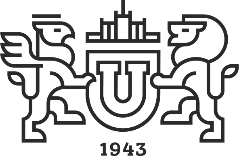 Приложение 3Форма утверждена приказомректора от 26.02.2020 №44Министерство НАУКИ И ВЫСШЕГО образования Российской федерацииюжно-уральский государственный УНИВЕРСИТЕТпр. Ленина ,76, ауд. 825  г. Челябинск, Россия, 454080Тел./факс (351) 267-31-10, E-mail: uni@susu.ac.ru№ п/пИнвентаризационный номерНазвание оборудования% участия12100,00